Temat: Funkcja liniowa- zadaniaZadanie domowe - sprawdzenieZadanie 1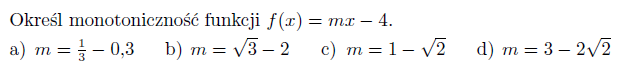 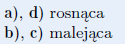 Zadanie 2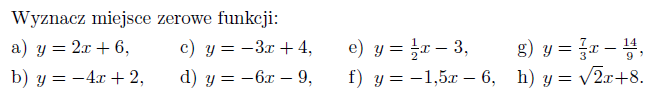 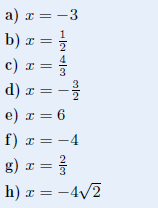 Zadanie
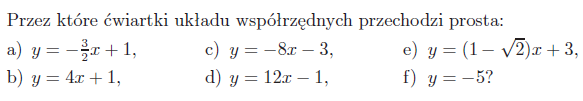 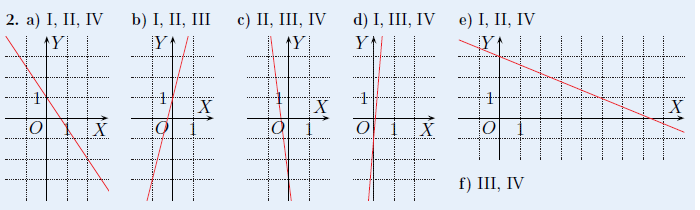 Ćwiczenie 7 str. 195Ćwiczenie 4 str. 193